Attachment No 2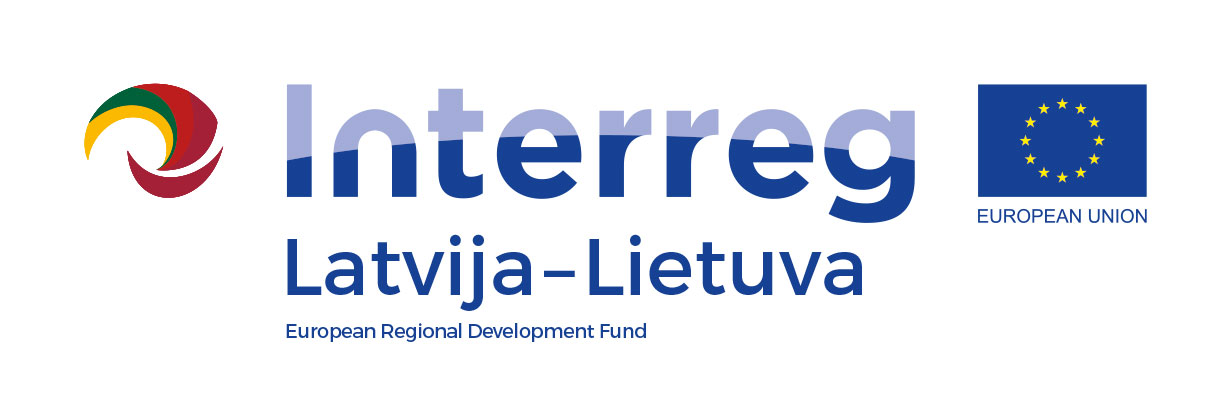 Confirmation of financial informationHereby I certify that my bank account details are as follows:I acknowledge that information presented in this document is correct and I am aware that any risks or costs related to payments going to wrong accounts due to incorrect information provided are borne solely by the LP.	Project numberProject titleProject acronym Title of the organisation in EnglishBank account NoBankBank codeOfficial title of the organisation in EnglishName and position of the authorised representativeSignatureDate of signature